Администрация муниципального образования «Город Астрахань»РАСПОРЯЖЕНИЕ23 мая 2017 года № 528-р«Об утверждении схемы расположения технических средств организации дорожного движения вблизи дома № 13 «Б» по ул. Набережная Приволжского затона»В соответствии с Федеральными законами «О транспортной безопасности», «Об автомобильных дорогах и о дорожной деятельности в Российской Федерации и о внесении изменений в отдельные законодательные акты Российской Федерации» и «О безопасности дорожного движения», Законом Астраханской области «О случаях установления временных ограничения или прекращения движения транспортных средств по автомобильным дорогам регионального или межмуниципального, местного значения в границах населенных пунктов», постановлением Правительства Астраханской области от 16.03.2012 № 86-П «О Порядке осуществления временных ограничения или прекращения движения транспортных средств по автомобильным дорогам регионального или межмуниципального, местного значения в Астраханской области»:Утвердить прилагаемую схему расположения технических средств организации дорожного движения вблизи дома № 13 «Б» по ул. Набережная Приволжского затона.Управлению по коммунальному хозяйству и благоустройству администрации муниципального образования «Город Астрахань» выступить заказчиком на установку технических средств организации дорожного движения вблизи дома № 13 «Б» по ул. Набережная Приволжского затона.Управлению информационной политики администрации муниципального образования «Город Астрахань» разместить настоящее распоряжение на официальном сайте администрации муниципального образования «Город Астрахань».Контроль за исполнением настоящего распоряжения администрации муниципального образования «Город Астрахань» возложить на начальника управления по коммунальному хозяйству и благоустройству администрации муниципального образования «Город Астрахань».Глава администрации О.А. Полумордвинов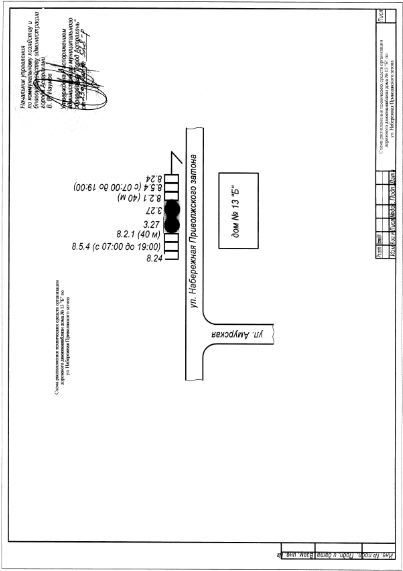 